Stage Années Folles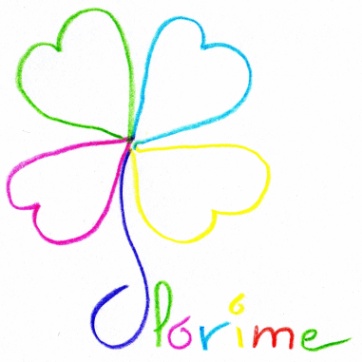 28 et 29 mai 2016ARCAL – 87 rue des Pyrénées – 75020 ParisBulletin d’inscriptionNOM : 		PRENOM : 	ADRESSE : 	CODE POSTAL : 		VILLE : 	TELEPHONE : 		PORTABLE : 	E-MAIL (en majuscules) :	à titre purement informatif :Expérience en danse (nombre d’années - discipline(s)) : 	Expérience en chant (nombre d’années - discipline(s)) : 	Tarifs (cocher les cases appropriés) Je souhaiterais éventuellement louer une paire de claquettes (5€)(sous réserve de faisabilité et de disponibilité). Pointure demandée :  Je souhaite être accompagné dans le choix d’une chanson que je devrais apprendre pour pouvoir la travailler pendant le stage. Je souhaite donc recevoir une liste de chansons, et/ou une partition et un enregistrement sonore. Je souhaite chanter en groupe et non pas en soliste pendant l’atelier vocal, musical et théâtral.Règlement par chèque à l’ordre de : OLORIMEA adresser à : Compagnie OLORIME                              8 chaussée de l’étang – 94160 Saint-Mandé- L’inscription ne sera effective qu’après réception du bulletin d’inscription dûment complété et du règlement total du coût de la formule choisie. Le règlement est dû avant le début du stage.- Tout stage commencé est dû intégralement. Pas de remboursement sauf en cas de motifs graves justifiés. Remboursement total en cas d’annulation de l’organisateur.-  La location de claquettes sera proposée, sous réserve de faisabilité, par ordre d’inscription et par pointure disponible.WE Claquettes (2x1h30)35 €Une journée 75€Quelques heures (10€50 X le nombre d'h)WE Complet150 €Cotisation à Olorime10€- 10% si avant le 14 maiTotal